АДМИНИСТРАЦИЯ РЕБРИХИНСКОГО РАЙОНА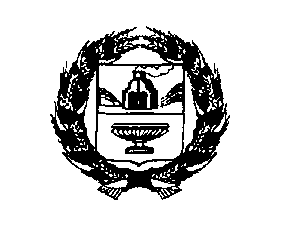 АЛТАЙСКОГО КРАЯРАСПОРЯЖЕНИЕс. Ребриха 
Внести в распоряжение Администрации Ребрихинского района Алтайского края от 04.06.2020 №103-р изменения, изложив приложения 1-2 к указанному распоряжению в редакции согласно приложениям 1-2 к настоящему распоряжению. Глава района                                                                                           Л.В.Шлаузер Председатель комитета по экономике,управлению муниципальным имуществом и предпринимательской деятельности                                           С.А.Горбунова Начальник сектора юридического отдела                                      И.Ю.Селиванова Кудинова Ольга Анатольевнател. 8(38582)23.08.2021№150-р